How to Make and Name Carbon Compounds:	What about branching?  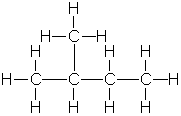 Example: 2-methyl butane						Structural model:Main chain of 4 carbons, single-bonded				Methyl (1 carbon) branch Located on the second carbonWrite the molecular formula, structural formula and diagram (zig zag) each:1) Draw the chain model.  Then 2) write the molecular formula.PrefixMethEthPropButPentHexHeptOctNonDec# of carbons12345678910ClassificationBond TypesPrefix + Name EndingFormulaExampleZig zag (chain model)AlkaneAll single_____aneCnH2n+2Propane C3H8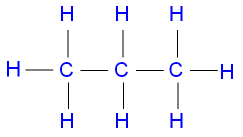 Propane AlkeneAt least one double_____eneCnH2nPropene C3H6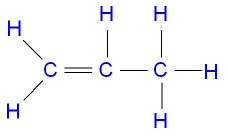 PropeneAlkyneAl least one triple_____yneCnH2n-2Propyne C3H4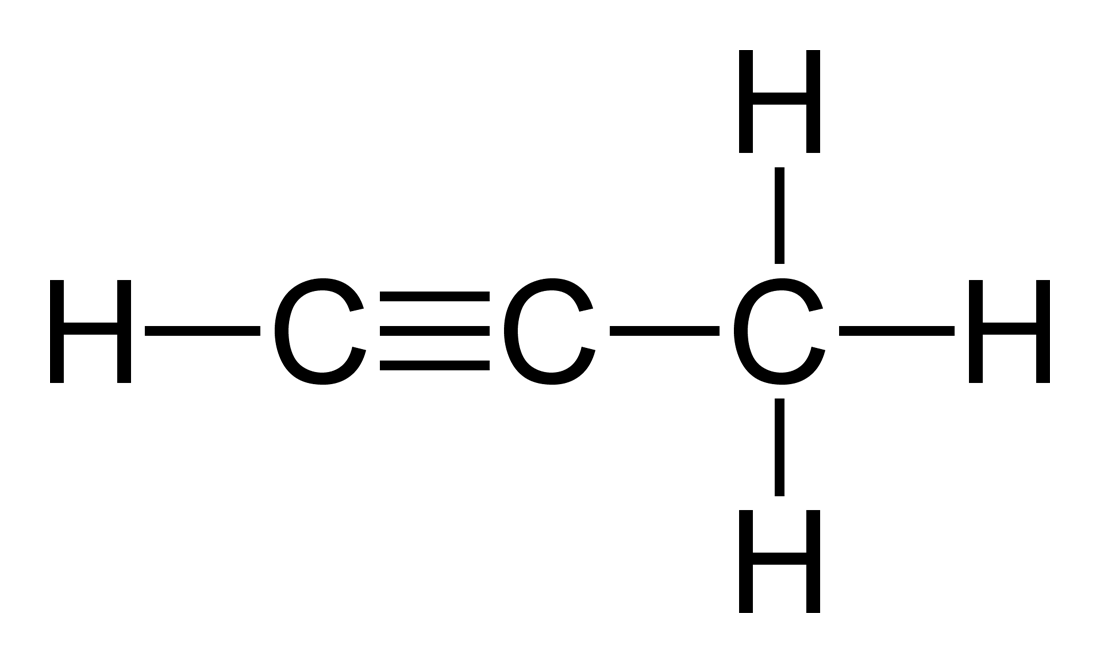 PropyneCyclo Means “Circular”          CnH2n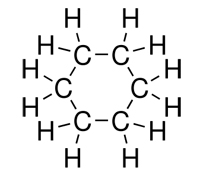 Example: Cyclohexane -“ol” ending means alcohol        CnH2n+2OExample: Ethano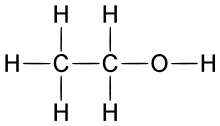 Pentane1-pentene1-pentyneCyclopentane2,2-dimethyl pentane1-pentanolethane1)2)Hexane1)2)Cyclo Heptane1)2)1-Hexene1)2)2-Methyl-3-Ethyl Hexane1)2)1-Hexanol1)2)1-hexyne1)2)1-Cyclo-hexene1)2)